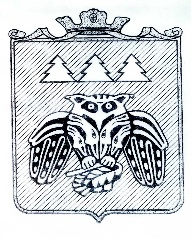 ПОСТАНОВЛЕНИЕадминистрации муниципального образования   муниципального района «Сыктывдинский»                                                «Сыктывдiн» муниципальнöй районын  муниципальнöй юкöнса администрациялöн           ШУÖМ от 13 апреля 2020 года                                                                                                      № 4/538О внесении изменений в приложениек постановлению администрации   МО МР «Сыктывдинский»   от  20 сентября 2019 года  № 9/1162«Об утверждении муниципальной программыМО МР «Сыктывдинский» «Создание условий для развития социальной сферы»Руководствуясь частью 2 статьи 179 Бюджетного кодекса Российской Федерации, пунктом 9 части 1 статьи 17 Федерального закона от 6 октября 2003 года №131-ФЗ «Об общих принципах организации местного самоуправления в Российской Федерации»,  администрация муниципального образования муниципального района «Сыктывдинский»ПОСТАНОВЛЯЕТ:1. Внести в приложение к постановлению администрации МО МР «Сыктывдинский»  от 20 сентября 2019 года № 9/1162  «Об утверждении   муниципальной программы  МО МР «Сыктывдинский» «Создание условий для развития  социальной сферы» изменения согласно приложению.2. Контроль  за исполнением  настоящего постановления возложить на заместителя руководителя администрации муниципального района (Носов В.Ю.).3. Настоящее постановление вступает в силу со дня его официального опубликования.Руководитель администрации муниципального района                                                                                       Л.Ю. ДоронинаПриложение к постановлению администрации  МО МР «Сыктывдинский»     от 13 апреля 2020 года № 4/538              1. Строку «Объемы финансирования муниципальной программы» Паспорта муниципальной программы муниципального образования муниципального района «Сыктывдинский» «Создание условий для развития социальной сферы» изложить в следующей редакции:2. Строку «Объемы финансирования подпрограммы» Паспорта подпрограммы 2 «Поддержка социально ориентированных некоммерческих организаций» изложить в следующей редакции:Строку «Объемы финансирования подпрограммы» Паспорта подпрограммы 4 «Доступная среда» изложить в следующей редакции:1. Таблицу 3 «Информация по финансовому обеспечению муниципальной программы за счет средств бюджета муниципального района «Сыктывдинский» (с учетом средств межбюджетных трансфертов)» внести следующие изменения:1.1. Внести изменения в строку «Муниципальная программа»  и изложить в следующей редакции:1.2. Внести изменения в расходной части задачи 2 подпрограммы 2 «Поддержка социально ориентированных некоммерческих организаций» и изложить в следующей редакции:1.3. Подпрограмму 4 «Доступная среда» изложить в следующей редакции:2. В таблицу 4 «Ресурсное обеспечение и прогнозная (справочная) оценка расходов местного бюджета на реализацию целей муниципальной программы (с учетом средств межбюджетных трансфертов)» внести следующие изменения: 2.1. Строку «Муниципальная программа» изложить в следующей редакции:2.2. Подпрограмму 2 «Поддержка социально ориентированных некоммерческих организаций» изложить в следующей редакции:2.3 «Подпрограмму 4 «Доступная среда» изложить в следующей редакции:ЛИСТ СОГЛАСОВАНИЯ проекта постановления администрации МО МР «Сыктывдинский»                                   О внесении изменений в приложение к постановлению администрации  МО МР «Сыктывдинский»  от  20 сентября 2019 года  № 9/1162 «Об утверждении  муниципальной программы  «Создание условий для развития социальной сферы»Проект внесен: отделом по социальной работе администрации МО МР «Сыктывдинский».Исполнитель: главный специалист отдела Васькина Т.В.Дата внесения проекта: _______________ 20__ годаПроведение оценки регулирующего воздействия проектов нормативных правовых актов МО МР «Сыктывдинский»(для правового управления) _______________________________________________                 (требуется, не требуется, подпись)Направление проекта в прокуратуру(для правового управления)  ______________________________________________                                                             (направить, не направить, подпись)Отправка проекта в прокуратуру (для отдела общего обеспечения)  _________________________________________                                                                      (дата направления, подпись)   Рассылка: ул. Д. Каликовой, д.45, с. Выльгорт, Сыктывдинский район, Республика Коми, 168220, тел./факс 8(82130) 7-10-01Пояснительная запискак проекту постановления администрации МО МР «Сыктывдинский» «О внесении изменений в приложение к постановлению администрации  МО МР «Сыктывдинский»  от  20 сентября 2019 года  № 9/1162 «Об утверждении  муниципальной программы  «Создание условий для развития социальной сферы»Внесение изменений в муниципальную программу «Создание условий для развития социальной сферы» в подпрограмму 4 «Доступная среда» вносятся в соответствии   бюджету муниципального района. Согласно постановлению Правительства Республики Коми от 31 марта 2020 г. № 145 «О распределении субсидий из республиканского бюджета Республики Коми бюджетам муниципальных образований на софинансирование расходных обязательств органов местного самоуправления, возникающих при реализации муниципальных программ (подпрограмм, основных мероприятий) поддержки социально ориентированныхнекоммерческих организаций, на 2020 год», вносятся изменения в подпрограмму 2 «Поддержка социально ориентированных некоммерческих организаций».Начальник отдела по социальной работе                                                              Т.В. СидороваОбъемы финансированиямуниципальной программыОбщий объём финансирования Программы на 2020-2022 годы предусматривается в размере 7534,07688 тыс. руб., в том числе:за счет средств федерального бюджета – 0 тыс. руб.;за счёт средств бюджета Республики Коми – 102,07688 тыс. руб.;за счёт средств местного бюджета – 7.432,0 тыс. руб.;Прогнозный объём финансирования Программы по годам составляет:за счёт средств федерального бюджета 2020 год – 0 тыс. руб.;2021 год – 0 тыс. руб.;2022 год – 0 тыс. руб.;за счёт средств бюджета Республики Коми:2020 год – 102,07688 тыс. руб.;2021 год – 0 тыс. руб.;2022 год – 0 тыс. руб.;за счёт средств местного бюджета:2020 год – 2.912,0 тыс. руб.;2021 год – 2.810,0 тыс. руб.; 2022 год – 2.810,0 тыс. руб.Объём бюджетных ассигнований уточняется ежегодно при формировании бюджета МО МР «Сыктывдинский» на очередной финансовый год и плановый период и при внесении изменений в бюджет муниципального района «Сыктывдинский».Объемы финансированияподпрограммы«Общий объём финансирования подпрограммы  на 2020-2022 годы предусматривается в размере  1.002,07688 тыс. руб., в том числе:за счет средств федерального бюджета – 0 тыс. рублей.за счёт средств бюджета Республики Коми – 102,07688 тыс. рублей;за счёт средств местного бюджета – 900,0 тыс. рублей;Прогнозный объём финансирования подпрограммы по годам составляет:за счёт средств федерального бюджета 2020 год – 0 тыс. руб.;2021 год – 0 тыс. руб.;2022 год – 0 тыс. руб.;за счёт средств бюджета Республики Коми:2020 год – 102,07688 тыс. руб.;2021 год – 0 тыс. руб.;2022 год – 0 тыс. руб.;за счёт средств местного бюджета:2020 год – 300,0 тыс. руб.;2021 год – 300,0 тыс. руб.;2022 год – 300,0 тыс. руб.Объемы финансирования подпрограммы«Общий объём финансирования подпрограммы  на 2020-2022 годы предусматривается в размере  652,0 тыс. рублей, в том числе:за счет средств федерального бюджета – 0 тыс. рублей.за счёт средств бюджета Республики Коми – 0 тыс. рублей;за счёт средств местного бюджета – 652,0 тыс. рублей;Прогнозный объём финансирования подпрограммы по годам составляет:за счёт средств федерального бюджета 2020 год – 0 тыс. рублей;2021 год – 0 тыс. рублей;2022 год – 0 тыс. рублей;за счёт средств бюджета Республики Коми:2020 год – 0 тыс. рублей;2021 год – 0 тыс. рублей;2022 год – 0 тыс. рублей;за счёт средств местного бюджета:2020 год – 652,0 тыс. рублей;2021 год – 0,0 тыс. рублей;2022 год – 0,0 тыс. рублей;СтатусНаименование муниципальной программы, подпрограммы муниципальной программы, основного мероприятияОтветственный исполнитель, соисполнителиРасходы, тыс. рублейРасходы, тыс. рублейРасходы, тыс. рублейРасходы, тыс. рублейСтатусНаименование муниципальной программы, подпрограммы муниципальной программы, основного мероприятияОтветственный исполнитель, соисполнителивсего (с нарастающим итогом с начала реализации программы)2020 год2021 год2022год1234567Муниципальная 
программа «Содействие условий для развития социальной сферы»Всего 7534,076883014,076882260,02260,0Задача 2Оказать материальную поддержку мероприятий, проводимых социально ориентированными некоммерческими организациямиОтдел по работе с Советом и сельскими поселениями1002,07688402,07688300,0300,0Основное мероприятие 2.2.1Предоставление субсидий на частичное финансовое обеспечение расходов для укрепления материально-технической базы, на реализацию проводимых мероприятий и частичное возмещение затрат на осуществление уставной деятельности общественными некоммерческими организациямиОтдел по работе с Советом и сельскими поселениями1002,07688402,07688300,0300,0Мероприятие 2.2.1.1.Участие в конкурсе, проводимом министерством экономики РК, на софинансирование расходных обязательств муниципальных районов (городских округов), возникающих при реализации муниципальных программ (подпограмм, основных мероприятий) поддержки СО НКООтдел по работе с Советом и сельскими поселениями0000Мероприятие 2.2.1.2.Заключение Соглашения между администрацией МР и министерством экономики РК о предоставлении субсидии из республиканского бюджета РК бюджету муниципального района на софинансирование расходных обязательств муниципальных районов (городских округов), возникающих при реализации муниципальных программ (подпограмм, основных мероприятий) поддержки СО НКООтдел по работе с Советом и сельскими поселениями0000Подпрограмма 4Доступная средауправление капитального строительства, управление образования, управление культуры, отдел по социальной работе 652,0652,000Задача 1Организовать работу по адаптации муниципальных учреждений путём ремонта, дооборудования техническими средствами адаптации, а также организации альтернативного формата предоставления услугуправление капитального строительства, управление образования, управление культуры, отдел по социальной работе652,0652,000Основное мероприятие 4.1.1.Адаптация муниципальных учреждений сферы образования путём ремонта, дооборудования техническими средствами адаптации, а также организации альтернативного формата предоставления услугуправление капитального строительства, управление образования, отдел по социальной работе652,0652,000Мероприятие 4.1.1.1.Заключение 3-х стороннего соглашения между администрацией муниципального района, управлением образования и подрядной организацией на строительство пандуса в МБОУ «Пажгинская СОШ»управление капитального строительства, управление образования, отдел по социальной работе 652,0652,000Мероприятие 4.1.1.2.Заключение 3-х стороннего соглашения между администрацией муниципального района, управлением образования и подрядной организацией на строительство пандуса в МБДОУ «Детский сад общеразвивающего типа с. Пажга»управление капитального строительства, управление образования, отдел социальной работе0000Основное мероприятие 4.1.2.Адаптация муниципальных учреждений сферы  культуры путём ремонта, дооборудования техническими средствами адаптации, а также организации альтернативного формата предоставления услугуправление капитального строительства, управление культуры, отдел по социальной работе 0000Мероприятие 4.1.2.1.Заключение 3-х стороннего соглашения между администрацией муниципального района, управлением культуры и подрядной организацией на строительство пандуса в МАУ «Сыктывдинский районный Дом культуры»управление капитального строительства, управление культуры, отдел по социальной работе0000Мероприятие 4.1.2.2.Заключение 3-х стороннего соглашения между администрацией муниципального района, управлением образования и подрядной организацией на строительство пандуса в МБУ «Дом народных ремесел «Зарань»управление капитального строительства, управление культуры, отдел по социальной работе0000СтатусНаименование муниципальной программы, подпрограммы муниципальной программы, ведомственной целевой программы, основного мероприятияИсточник финансирования Оценка всего расходов, тыс. рублейОценка всего расходов, тыс. рублейОценка всего расходов, тыс. рублейОценка всего расходов, тыс. рублейСтатусНаименование муниципальной программы, подпрограммы муниципальной программы, ведомственной целевой программы, основного мероприятияИсточник финансирования всего (с нарастающим итогом с начала реализации программы)2020 год2021 год2022годМуниципальная программа«Создание условий для развития социальной сферы»Всего:7534,076883014,076882260,02260,0Муниципальная программа«Создание условий для развития социальной сферы»в том числе:Муниципальная программа«Создание условий для развития социальной сферы»Бюджет муниципального образования, из них за счет средствМуниципальная программа«Создание условий для развития социальной сферы»- местного бюджета7432,02912,02260,02260,0Муниципальная программа«Создание условий для развития социальной сферы»- республиканского бюджета РК102,07688102,0768800Муниципальная программа«Создание условий для развития социальной сферы»- федерального бюджета0000Муниципальная программа«Создание условий для развития социальной сферы»средства от приносящей доход деятельности0000Подпрограмма 2Поддержка социально ориентированных некоммерческих организацийВсего:402,07688402,0768800Подпрограмма 2Поддержка социально ориентированных некоммерческих организацийв том числе:Подпрограмма 2Поддержка социально ориентированных некоммерческих организацийБюджет муниципального образования, из них за счет средствПодпрограмма 2Поддержка социально ориентированных некоммерческих организаций- местного бюджета300,0300,000Подпрограмма 2Поддержка социально ориентированных некоммерческих организаций- республиканского бюджета РК102,07688102,0768800Подпрограмма 2Поддержка социально ориентированных некоммерческих организаций- федерального бюджета0000Подпрограмма 2Поддержка социально ориентированных некоммерческих организацийсредства от приносящей доход деятельности0000Подпрограмма 4Доступная средаВсего:652,0652,000Подпрограмма 4Доступная средав том числе:Подпрограмма 4Доступная средаБюджет муниципального образования, из нихза счет средствПодпрограмма 4Доступная среда- местного бюджета652,0652,000Подпрограмма 4Доступная среда- республиканского бюджета РКПодпрограмма 4Доступная среда- федерального бюджетаПодпрограмма 4Доступная среда-средства от приносящей доход деятельностиОсновное мероприятие 4.1.1.Адаптация муниципальных учреждений сферы образования Всего:652,0652,000Основное мероприятие 4.1.1.Адаптация муниципальных учреждений сферы образования в том числе:Основное мероприятие 4.1.1.Адаптация муниципальных учреждений сферы образования Бюджет муниципального образования, из них за счет средствОсновное мероприятие 4.1.1.Адаптация муниципальных учреждений сферы образования - местного бюджета652,0652,000Основное мероприятие 4.1.1.Адаптация муниципальных учреждений сферы образования - республиканского бюджета РК0000Основное мероприятие 4.1.1.Адаптация муниципальных учреждений сферы образования - федерального бюджета0000Основное мероприятие 4.1.1.Адаптация муниципальных учреждений сферы образования -средства от приносящей доход деятельности0000Основное мероприятие 4.1.2.Адаптация муниципальных учреждений сферы культуры Всего:0000Основное мероприятие 4.1.2.Адаптация муниципальных учреждений сферы культуры в том числе:Основное мероприятие 4.1.2.Адаптация муниципальных учреждений сферы культуры Бюджет муниципального образования, из них за счет средствОсновное мероприятие 4.1.2.Адаптация муниципальных учреждений сферы культуры - местного бюджета0000Основное мероприятие 4.1.2.Адаптация муниципальных учреждений сферы культуры - республиканского бюджета РК0000Основное мероприятие 4.1.2.Адаптация муниципальных учреждений сферы культуры - федерального бюджета0000Основное мероприятие 4.1.2.Адаптация муниципальных учреждений сферы культуры -средства от приносящей доход деятельности0000Должность лица, согласовавшего проектФамилия, инициалы имени и отчества лица, согласовавшего проектДата согласованияРезультат согласованияПодписьЗаместитель руководителя администрации муниципального районаВ.Ю. Носов Начальник управления финансовГ.А. Щербакова Начальник правового управления Л.В. Мамина Начальник отдела экономического развитияМ.Л. МалаховаНачальник отдела общего обеспеченияЕ.В. ГудзьНачальник отдела по социальной работеТ.В. СидороваОТДЕЛ ПО СОЦИАЛЬНОЙ РАБОТЕ АДМИНИСТРАЦИИ МУНИЦИПАЛЬНОГО ОБРАЗОВАНИЯ  МУНИЦИПАЛЬНОГО РАЙОНА «СЫКТЫВДИНСКИЙ»